Совет сельского поселения «Уег»                                        «Уег» сикт овмöдчöминса Совет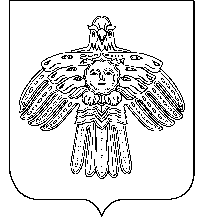 Р Е Ш Е Н И Е  К Ы В К Ö Р Т Ö Дот  22  июня  2021 года     № 4-36/ 113                                                             с.Уег Республики Коми     В соответствии со статьей 10 Федерального Закона от 12.06.2002 № 67-ФЗ «Об основных гарантиях избирательных прав и права на участие в референдуме граждан Российской Федерации», статьей 6 Закона Республики Коми от 27.09.2010 № 88-РЗ «О выборах и референдумах в Республике Коми», статьей 21.1 Устава муниципального образования сельского поселения «Уег»Совет сельского поселения «Уег» решил:Назначить выборы депутатов Совета муниципального образования сельского поселения «Уег» пятого созыва на 19 сентября 2021 года.Опубликовать настоящее решение в газете «Красная Печора» не позднее чем через 5 дней со дня его принятия.Настоящее решение вступает в силу со дня его официального опубликования.Глава сельского поселения «Уег»                                              М.П.ЧупроваО         назначении     выборов депутатов                       Советамуниципального образованиясельского    поселения   «Уег»  пятого  созыва